Свободные и вынужденные колебания. Резонанс.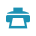 ↓ Предыдущий материал | Следующий материал ↑Цель: сформулировать понятие резонанс, отрицательные воздействия резонанса. Побуждать учащихся к преодолению трудностей в процессе умственной деятельности, воспитать интерес к физике.Ход урокаI. Организационный моментII.   Проверка домашнего задания1. Приведите примеры колебаний.2. Приведите примеры апериодического движения.4. При каком условии они возникают?5. Что такое математический маятник?III.  Изучение нового материалаНаряду со свободными колебаниями, происходящими под действием внутренних сил, в системе возможны колебания, вызванные периодической внешней силой. Вынужденные колебания происходят под действием внешней периодической силы. Пусть тело совершает колебания под действием периодической силы:Координата изменяется по закону х = A cos wt. Найдем амплитуду вынужденных колебаний маятника пружинного по II закону Ньютона: max - m w2 A cos wt kx + Fo cos wt; at - -w2 A coswt; - k A cos wt + F cos wt; k - mw.Из этого следует, что амплитуда колебаний зависит от частоты вынуждающей силы. Если частота вынуждающей силы меньше частоты собственных колебаний w < wn, то при увеличении частоты w разность (wc2 - w2) уменьшается. При частоте w < w0 амплитуда вынужденных колебаний увеличивается с ростом частоты.Амплитуда вынужденных колебаний обратно пропорциональна квадрату частоты w, амплитуда вынужденных колебаний убывает с ростом частоты.Демонстрация резонанса маятников. Если частота вынуждающих сил приблизительно равна частоте собственных колебаний, то знаменатель стремится к нулю. В этом случае амплитуда колебаний резко возрастает.Резонанс - резкое возрастание амплитуды вынужденных колебаний при совпадении частоты внешней силы с частотой собственных колебаний системы.При резонансе внешняя сила действует синхронно со свободными колебаниями системы.Многие физические объекты, обладая определенной упругостью, могут совершать собственные колебания. Поэтому внешнее периодическое воздействие на них может оказаться резонансным. Изучение явления резонанса позволяет избежать отрицательных последствий этих воздействий, и использовать энергетические ресурсы резонансных процессов.Хорошо известно, что для прекращения расплескивания воды в ведре необходимо изменить темп ходьбы. При этом изменяется частота внешней силы.При землетрясениях разрушаются здания одинаковой высоты, так как их собственная частота колебаний определяется высотой и совпадает с частотой колебания почвы.Явление резонанса позволяет с помощью сравнительно малой силы получить значительное увеличение амплитуды колебаний (используется в горнодобывающей промышленности.) III, Закрепление изученного1. Что называется резонансом?2. Каково условие резонанса?3. Начертите резонансные кривые.4. Приведите примеры вредного и полезного проявления резонанса.Домашнее задание§  28.  Упражнение 23. Задачи с  задачника по Рымкевич А.П↓ Предыдущий материал | Следующий материал ↑Цель: сформулировать понятие резонанс, отрицательные воздействия резонанса. Побуждать учащихся к преодолению трудностей в процессе умственной деятельности, воспитать интерес к физике.Ход урокаI. Организационный моментII.   Проверка домашнего задания1. Приведите примеры колебаний.2. Приведите примеры апериодического движения.4. При каком условии они возникают?5. Что такое математический маятник?III.  Изучение нового материалаНаряду со свободными колебаниями, происходящими под действием внутренних сил, в системе возможны колебания, вызванные периодической внешней силой. Вынужденные колебания происходят под действием внешней периодической силы. Пусть тело совершает колебания под действием периодической силы:Координата изменяется по закону х = A cos wt. Найдем амплитуду вынужденных колебаний маятника пружинного по II закону Ньютона: max - m w2 A cos wt kx + Fo cos wt; at - -w2 A coswt; - k A cos wt + F cos wt; k - mw.Из этого следует, что амплитуда колебаний зависит от частоты вынуждающей силы. Если частота вынуждающей силы меньше частоты собственных колебаний w < wn, то при увеличении частоты w разность (wc2 - w2) уменьшается. При частоте w < w0 амплитуда вынужденных колебаний увеличивается с ростом частоты.Амплитуда вынужденных колебаний обратно пропорциональна квадрату частоты w, амплитуда вынужденных колебаний убывает с ростом частоты.Демонстрация резонанса маятников. Если частота вынуждающих сил приблизительно равна частоте собственных колебаний, то знаменатель стремится к нулю. В этом случае амплитуда колебаний резко возрастает.Резонанс - резкое возрастание амплитуды вынужденных колебаний при совпадении частоты внешней силы с частотой собственных колебаний системы.При резонансе внешняя сила действует синхронно со свободными колебаниями системы.Многие физические объекты, обладая определенной упругостью, могут совершать собственные колебания. Поэтому внешнее периодическое воздействие на них может оказаться резонансным. Изучение явления резонанса позволяет избежать отрицательных последствий этих воздействий, и использовать энергетические ресурсы резонансных процессов.Хорошо известно, что для прекращения расплескивания воды в ведре необходимо изменить темп ходьбы. При этом изменяется частота внешней силы.При землетрясениях разрушаются здания одинаковой высоты, так как их собственная частота колебаний определяется высотой и совпадает с частотой колебания почвы.Явление резонанса позволяет с помощью сравнительно малой силы получить значительное увеличение амплитуды колебаний (используется в горнодобывающей промышленности.) III, Закрепление изученного1. Что называется резонансом?2. Каково условие резонанса?3. Начертите резонансные кривые.4. Приведите примеры вредного и полезного проявления резонанса.Домашнее задание§  28.  Упражнение 23. Задачи с  задачника по Рымкевич А.П